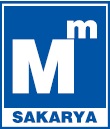 SAKARYA SERBEST MUHASEBECİ MALİ MÜŞAVİRLER ODASISMMM  SINAVI KURS KESİN KAYIT FORMU  VE   TAAHHÜTNAMESİKURSİYER:									.../…/2019ADI SOYADI	:	T.C. KİMLİK NO       :	EV TEL.	 :	İŞTEL.	 :	CEP TEL.	 :	E-MAIL	 :	İLETİŞİM ADRESİ  :………………………………………….Taraflar: İş bu taahhütnamede eğitim alan 'KURSİYER', eğitim veren    “SAKARYA    SERBEST MUHASEBECİ MALİ MÜŞAVİRLER ODASI İKTİSADİ İŞLETME” olarak anılacaktır.2. Kurum kursiyer eğitimi bıraksa dahi taahhütname gereği program ücretinin tamamı kendisinden        tahsil eder.Kursiyerin yapacağı ödemeler aşağıda belirtilen tarih ve tutarlarda olacaktır.02.09.2019 TARİHİNE KADAR KESİN KAYDIN VE ÖDEMENİN YAPILMASI            GEREKMEKTEDİR.SMMM Sınavına Hazırlık KursuÖdeme Bilgileri 	Peşin ödeme	(     )	2.100,00 TL(K.Karttan Çekilmez)İban: Garanti Bankası  Adapazarı Şubesi    :  TR69 0006 2001 2350 0006 2972 37İban: Yapı Kredi Bankası Serdivan Şubesi  :  TR09 0006 7010 0000 0055 4414 50	Taksitli ödeme	(     )	2.300,00 TL KREDİ KARTI (6 TAKSİT)5. Taahhütnamede verilen adres kursiyerin kanuni adresi olup, adres değişiklikleri üç gün içerisinde Kurum'a bildirilecektir. Kursiyer, taahhütname metnini okuyarak imza altına almıştır. Her türlü uyuşmazlık halinde yetkili mahkemelerin SAKARYA mahkemeleri ve icra daireleri olacağı kabul ve beyan edilmiştir.STAJ SÜRESİNDEN SAYILACAKTIR.Muhasebe Denetimi,Meslek HukukuVergi Mevzuatı ve UygulamasıHukukFinansal Muhasebe Finansal Tablolar AnaliziMaliyet Muhasebesi      Sermaye Piyasası MevzuatıDERS SEÇİMİ YAPILMASI HALİNDE : DERS BAŞINA  450,00 TL ÖDENECEKTİR.SAKARYA SERBEST MUHASEBECİ MALİ 		                      KURSİYER  İMZASIMÜŞAVİRLER ODASI FAX: 0.264.281 82 03  MAİL: bilgi@sakaryasmmmo.org.tr